БЕГУНИЦКИЙВЕСТНИК№ 153от 30.04.2021 г.Официальное издание Совета депутатови администрации муниципальногообразованияБегуницкое сельское поселениед. Бегуницы		2021 г.Учредитель – администрация МО Бегуницкое сельское поселениеБюллетень выходит ежеквартальноПо заказу администрации МО Бегуницкое сельское поселение Волосовского муниципального района Ленинградской области.        Тираж 50 экз.                                                       СОДЕРЖАНИЕ Постановление администрации МО Бегуницкое сельское поселение Волосовского  муниципального района Ленинградской области от  01.04.2021 г № 71  «О внесении изменений в постановление главы администрации Бегуницкого сельского поселения от 16.12.2013 года № 199 «Об образовании межведомственной комиссии при администрации МО Бегуницкое сельское поселение Волосовского муниципального района Ленинградской области в целях признания помещения жилым помещением, жилого помещения непригодным для проживания и многоквартирного дома аварийным и подлежащим сносу или реконструкции на территории Бегуницкого сельского поселения» с изменениями от 12.05.2014 года, 21.11.2014 года, 22.06.2015 года, 27.07.2020 года, 3.02.2021 года».Постановление администрации МО Бегуницкое сельское поселение Волосовского муниципального района Ленинградской области от  06.04.2021 г № 76  «Об установлении норматива стоимости одного квадратного метра общей площади жилья на 2 квартал 2021 г. на территории Бегуницкого  сельского поселения Волосовского муниципального района Ленинградской области».Постановление администрации МО Бегуницкое сельское поселение Волосовского муниципального района Ленинградской области от 28.04.2021 г № 101  ««Об утверждении расчета общей потребности в объектах гражданской обороны на укрытие населения Бегуницкого сельского поселения Волосовского муниципального района Ленинградской области»».Постановление администрации МО Бегуницкое сельское поселение Волосовского муниципального района Ленинградской области от  28.04.2021 г № 102  ««Об утверждении порядка личного приема граждан в администрации муниципального образования Бегуницкого сельского поселения Волосовского муниципального района Ленинградской области».Постановление администрации МО Бегуницкое сельское поселение Волосовского муниципального района Ленинградской области от  28.04.2021 г № 103  «Об утверждении порядка проведения антикоррупционной экспертизы постановлений администрации муниципального образования Бегуницкое сельское поселение Волосовского муниципального района Ленинградской области и их проектов».Постановление администрации МО Бегуницкое сельское поселение Волосовского муниципального района Ленинградской области от  30.04.2021 г № 105 «О представлении годового  отчета об исполнении  бюджета муниципального образования Бегуницкое сельское поселение  Волосовского муниципального района Ленинградской области за 2020 год в совет депутатов».                                        ГЛАВА АДМИНИСТРАЦИИМУНИЦИПАЛЬНОГО ОБРАЗОВАНИЯБЕГУНИЦКОЕ СЕЛЬСКОЕ ПОСЕЛЕНИЕВОЛОСОВСКОГО МУНИЦИПАЛЬНОГО РАЙОНАЛЕНИНГРАДСКОЙ ОБЛАСТИ     ПОСТАНОВЛЕНИЕОт 01.04.2021года                                                                                        №  71О внесении изменений в постановление главы администрации Бегуницкого сельского поселения от 16.12.2013 года № 199 «Об образовании межведомственной комиссии при администрации МО Бегуницкое сельское поселение Волосовского муниципального района Ленинградской области в целях признания помещения жилым помещением, жилого помещения непригодным для проживания и многоквартирного дома аварийным и подлежащим сносу или реконструкции на территории Бегуницкого сельского поселения» с изменениями от 12.05.2014 года, 21.11.2014 года, 22.06.2015 года, 27.07.2020 года, 3.02.2021 года.Рассмотрев требования, изложенные в протесте заместителя прокурора Волосовского района, Ленинградской области от 16.03.2021 г. № 7-17-2021 на постановление «Об образовании межведомственной комиссии при администрации МО Бегуницкое сельское  поселение Волосовского муниципального района Ленинградской области в целях признания помещения жилым помещением, жилого помещения непригодным для проживания и многоквартирного дома аварийным и подлежащим сносу или реконструкции на территории Бегуницкого сельского поселения» от 16.12.2013 года № 199 П О С Т А Н О В Л Я Ю:Внести изменения:1. Пункт 2.1. Положения «О межведомственной комиссии при администрации МО Бегуницкое сельское поселение Волосовского муниципального района Ленинградской области в целях признания помещения жилым помещением, жилого помещения непригодным для проживания и многоквартирного дома аварийным и подлежащим сносу или реконструкции на территории Бегуницкого сельского поселения», читать в новой редакции: «Комиссия на основании заявления собственника помещения, федерального органа исполнительной власти, осуществляющего полномочия собственника в отношении оцениваемого имущества, правообладателя или гражданина (нанимателя), либо на основании заключения органов государственного надзора (контроля) по вопросам, отнесенным к их компетенции, либо на основании заключения экспертизы жилого помещения, проведенной в соответствии с постановлением Правительства Российской Федерации от 21 августа 2019 г. № 1082 "Об утверждении Правил проведения экспертизы жилого помещения, которому причинен ущерб, подлежащий возмещению в рамках программы организации возмещения ущерба, причиненного расположенным на территориях субъектов Российской Федерации жилым помещениям граждан, с использованием механизма добровольного страхования, методики определения размера ущерба, подлежащего возмещению в рамках программы организации возмещения ущерба, причиненного расположенным на территориях субъектов Российской Федерации жилым помещениям граждан, с использованием механизма добровольного страхования за счет страхового возмещения и помощи, предоставляемой за счет средств бюджетов бюджетной системы Российской Федерации, и о внесении изменений в Положение о признании помещения жилым помещением, жилого помещения непригодным для проживания, многоквартирного дома аварийным и подлежащим сносу или реконструкции, садового дома жилым домом и жилого дома садовым домом", либо на основании сформированного и утвержденного субъектом Российской Федерации на основании сведений из Единого государственного реестра недвижимости, полученных с использованием единой системы межведомственного электронного взаимодействия и подключаемых к ней региональных систем межведомственного электронного взаимодействия, сводного перечня объектов (жилых помещений), находящихся в границах зоны чрезвычайной ситуации (далее - сводный перечень объектов (жилых помещений), проводит оценку соответствия помещения установленным в настоящем Положении требованиям и принимает решения в порядке, предусмотренном пунктом 47 настоящего Положения.Собственник, правообладатель или наниматель жилого помещения, которое получило повреждения в результате чрезвычайной ситуации и при этом не включено в сводный перечень объектов (жилых помещений), вправе подать в комиссию заявление, предусмотренное абзацем первым настоящего пункта».2. Обнародовать настоящее Постановление в установленном порядке и разместить  на официальном сайте Бегуницкого сельского поселения.3. Постановление вступает в силу после его официального опубликования (обнародования).4. Контроль за исполнением настоящего постановления оставляю за собой.Глава администрацииБегуницкого сельского поселения                                                                        А.И. Минюк                                Ад м и н и с т р а ц и ямуниципального образования Бегуницкое сельское поселение Волосовского муниципального районаЛ е н и н г р а д с к о й   о б л а с т и                            П О С Т А Н О В Л Е Н И Е               От  06.04.2021 года     № 76              В целях реализации федеральных целевых программ, государственных программ Ленинградской области, муниципальных программ, направленных на улучшение жилищных условий граждан, в соответствии с распоряжением комитета по строительству Ленинградской области № 79 от 13.03.2020 г. «О мерах по обеспечению осуществления полномочий комитета по строительству Ленинградской области по расчету размера субсидий и социальных выплат, предоставляемых на строительство (приобретение) жилья за счет средств областного бюджета Ленинградской области в рамках реализации на территории Ленинградской области мероприятий государственных программ Российской Федерации «Обеспечение доступным и комфортным жильем и коммунальными услугами граждан Российской Федерации» и «Комплексное развитие сельских территорий», а также мероприятий государственных программ Ленинградской области «Формирование городской среды и обеспечение качественным жильем граждан на территории Ленинградской области» и «Комплексное развитие сельских территорий Ленинградской области»,  в соответствии с Приказом Министерства строительства и жилищно-коммунального хозяйства Российской Федерации от 26 февраля 2021 г. N 94/пр "О показателях средней рыночной стоимости одного квадратного метра общей площади жилого помещения по субъектам Российской Федерации на II квартал 2021 года", в целях реализации федеральных целевых программ, государственных программ Ленинградской области, муниципальных программ, направленных на улучшение жилищных условий граждан, администрация Бегуницкого  сельского поселения   ПОСТАНОВЛЯЕТ:1. Установить на территории Бегуницкого сельского поселения Волосовского муниципального района Ленинградской области на второй квартал 2021 года:- норматив стоимости одного квадратного метра общей площади жилья в Бегуницком сельском поселении Волосовского муниципального района Ленинградской области в рамках реализации мероприятия по обеспечению жильем молодых семьей ведомственной целевой программы «Оказание государственной поддержки гражданам в обеспечении жильем и оплате жилищно-коммунальных услуг» государственной программы Российской Федерации «Обеспечение доступным и комфортным жильем и коммунальными услугами граждан Российской Федерации», основных мероприятий «Улучшение жилищных условий молодых граждан (молодых семей)» и «Улучшение жилищных условий граждан с использованием средств ипотечного кредита (займа) подпрограммы «Содействие в обеспечении жильем граждан Ленинградской области» государственной программы Ленинградской области «Формирование городской среды и обеспечение качественным жильем граждан на территории Ленинградской области», а также в целях реализации основного мероприятия «Ликвидация аварийного жилищного фонда на территории Ленинградской области» подпрограммы «Содействие в обеспечении жильем граждан Ленинградской области» государственной программы Ленинградской области «Формирование городской среды и обеспечение качественным жильем граждан на территории Ленинградской области» 59 413 рублей 58 копеек.2. Обнародовать настоящее постановление в установленном порядке.3.Постановление вступает в силу со дня его опубликования (обнародования).Глава администрации        Бегуницкого сельского поселения                                            А.И. Минюк                                                              					 Приложение к постановлению администрацииБегуницкого сельского поселенияВолосовского муниципального районаЛенинградской области               от 06.04.2021 года № 76  РАСЧЕТнорматива стоимости одного квадратного метра общей площади жилья в Бегуницком сельском поселении Волосовского муниципального района Ленинградской области в рамках реализации мероприятия по обеспечению жильем молодых семьей ведомственной целевой программы «Оказание государственной поддержки гражданам в обеспечении жильем и оплате жилищно-коммунальных услуг» государственной программы Российской Федерации «Обеспечение доступным и комфортным жильем и коммунальными услугами граждан Российской Федерации», основных мероприятий «Улучшение жилищных условий молодых граждан (молодых семей)» и «Улучшение жилищных условий граждан с использованием средств ипотечного кредита (займа) подпрограммы «Содействие в обеспечении жильем граждан Ленинградской области» государственной программы Ленинградской области «Формирование городской среды и обеспечение качественным жильем граждан на территории Ленинградской области», а также в целях реализации основного мероприятия «Ликвидация аварийного жилищного фонда на территории Ленинградской области» подпрограммы «Содействие в обеспечении жильем граждан Ленинградской области» государственной программы Ленинградской области «Формирование городской среды и обеспечение качественным жильем граждан на территории Ленинградской области»Исходные данные (показатели):1) Средняя стоимость  общей площади жилья по данным риелторских организаций: Ст_кред = 59000 руб.;2) Ст_стат. – 63254,27  руб. Расчет стоимости одного квадратного метра общей площади жилья на территории Бегуницкого  сельского поселения:Ср_квм = (Ст_кред х 0,92 + Ст_стат) / NСТ квм = Ср_квм. х К_дефл.,где: 0,92 – коэффициент учитывающий долю затрат покупателя по оплате услуг риелторов, нотариусов, кредитных организаций (банков) и других затрат;N- кол-во показателей, используемых при расчете.К_дефл. – индекса цен производителей (раздел капитальные вложения (инвестиции), определяемый уполномоченным федеральным органом исполнительной власти на расчетный квартал.Индекс цен производителей на второй  квартал 2021 года в качестве коэффициента-дефлятора – 101,1. Ср_квм = (59000 х 0,92+63254,27)/ 2 = 58 767,14 руб.СТ квм = 58 767,14 х 101,1 = 59 413,58 руб.АДМИНИСТРАЦИЯМУНИЦИПАЛЬНОГО ОБРАЗОВАНИЯБЕГУНИЦКОЕ СЕЛЬСКОЕ ПОСЕЛЕНИЕВОЛОСОВСКОГО МУНИЦИПАЛЬНОГО РАЙОНАЛЕНИНГРАДСКОЙ ОБЛАСТИ ПОСТАНОВЛЕНИЕОт  28.04.2021  года                                                                               № 101В соответствии с Федеральным законом от 06 октября 2003 года №131-ФЗ «Об общих принципах организации местного самоуправления в Российской Федерации», Федеральным законом от 01.01.01 года «О гражданской обороне», Постановлением Правительства РФ «Об утверждении Положения о гражданской обороне в Российской Федерации» СП 88.13330.2014 Защитные сооружения гражданской обороны. Актуализированная редакция СНиП II-11-77* (с Изменениями N 1, 2), руководствуясь Уставом муниципального образования Бегуницкого сельское поселение Волосовского муниципального района Ленинградской области,ПОСТАНОВЛЯЮ:1. Утвердить расчет общей потребности на укрытие населения Бегуницкого сельского поселения Волосовского муниципального района Ленинградской области в защитных сооружениях гражданской обороны, приспособленных подвальных помещениях и других помещениях, используемых для защиты населения. (Приложение 1).2. Утвердить Порядок создания убежищ и иных объектов гражданской обороны (Приложение 2)3. Утвердить порядок учета защитных сооружений на территории Бегуницкого сельского поселения Волосовского муниципального района Ленинградской области (Приложение 3)4. Настоящее постановление вступает в силу после официального опубликования.5. Обнародовать настоящее Постановление в установленном порядке и разместить  на официальном сайте Бегуницкого сельского поселения.6. Контроль за исполнением данного постановления оставляю за собой.Глава администрации Бегуницкого сельского поселения                                                              А.И. Минюк Приложение 1РАСЧЕТобщей потребности на укрытие населения Бегуницкого сельского поселения Волосовского муниципального района Ленинградской области в защитных сооружениях гражданской обороны, приспособленных подвальных помещениях и других помещениях, используемых для защиты населения.Приложение 2ПОРЯДОКСОЗДАНИЯ УБЕЖИЩ И ИНЫХ ОБЪЕКТОВ ГРАЖДАНСКОЙ ОБОРОНЫна территории Бегуницкого сельского поселения Волосовского муниципального района Ленинградской области.1. Настоящий Порядок разработан в соответствии с Федеральным законом «О гражданской обороне» и определяет правила создания в мирное время, период мобилизации и военное время на территории поселения убежищ и иных объектов гражданской обороны.2. К объектам гражданской обороны относятся убежища, противорадиационные укрытия, специализированные складские помещения для хранения имущества гражданской обороны, санитарно-обмывочные пункты, станции обеззараживания одежды и транспорта, а также иные объекты, предназначенные для обеспечения проведения мероприятий по гражданской обороне.3. Убежища создаются для защиты:- работников наибольшей работающей смены организаций, расположенных в зонах возможных сильных разрушений и продолжающих свою деятельность в период мобилизации и военное время, а также работников работающей смены дежурного и линейного персонала организаций, обеспечивающих жизнедеятельность городских поселений, отнесенных к группам по гражданской обороне, и организаций, отнесенных к категории особой важности по гражданской обороне;- нетранспортабельных больных, находящихся в учреждениях здравоохранения, расположенных в зонах возможных сильных разрушений, а также обслуживающего их медицинского персонала.4. Противорадиационные укрытия создаются для защиты:- работников организаций, расположенных за пределами зон возможных сильных разрушений и продолжающих свою деятельность в период мобилизации и военное время;- населения городов и других населенных пунктов, не отнесенных к группам по гражданской обороне, а также населения, эвакуируемого из городов, отнесенных к группам по гражданской обороне, зон возможных сильных разрушений организаций, отнесенных к категории особой важности по гражданской обороне, и зон возможного катастрофического затопления.5. Специализированные складские помещения создаются для хранения средств индивидуальной защиты, приборов радиационной и химической разведки, дозиметрического контроля и другого имущества гражданской обороны.6. Санитарно - обмывочные пункты, станции обеззараживания одежды и транспорта и иные объекты гражданской обороны создаются для обеспечения медицинской защиты и первоочередного жизнеобеспечения населения, санитарной обработки людей и животных, специальной обработки одежды и транспортных средств.7. Создание объектов гражданской обороны в мирное время осуществляется на основании планов, разрабатываемых федеральными органами исполнительной власти и органами исполнительной власти субъектов Российской Федерации и согласованных с Министерством Российской Федерации по делам гражданской обороны, чрезвычайным ситуациям и ликвидации последствий стихийных бедствий и Министерством экономики Российской Федерации.8. Органы местного самоуправления на соответствующих территориях:- определяют общую потребность в объектах гражданской обороны;- создают в мирное время объекты гражданской обороны и поддерживают их в состоянии постоянной готовности к использованию;- осуществляют контроль создания объектов гражданской обороны и поддержания их в состоянии постоянной готовности к использованию;- ведут учет существующих и создаваемых объектов гражданской обороны.9. Организации:- создают в мирное время по согласованию с органами местного самоуправления, в сфере ведения которых они находятся, объекты гражданской обороны;- обеспечивают сохранность объектов гражданской обороны, принимают меры по поддержанию их в состоянии постоянной готовности к использованию;- ведут учет существующих и создаваемых объектов гражданской обороны.10. Создание объектов гражданской обороны в период мобилизации и военное время осуществляется в соответствии с заданиями по мероприятиям гражданской обороны, предусмотренными в мобилизационных планах муниципальных образований и организаций.11. Создание объектов гражданской обороны осуществляется за счет приспособления существующих, реконструируемых и вновь строящихся зданий и сооружений, которые по своему предназначению могут быть использованы как объекты гражданской обороны, а также строительства этих объектов.При этом необходимо учитывать, что подвалы (подвальные помещения), наиболее пригодные для дооборудования под усиленные укрытия, размещены в основном в следующих типах существующих зданий.Малоэтажные (2—4 этажа) жилые дома, постройки 50-х и 60-х годов. Стены домов – несущие кирпичные, фундаменты – бетонные, бутобетонные (ленточные), перекрытия — из железобетонных плит. Высота подвала — 3,0 м и более, ширина – 4,0—6,0 м. Несущая способность перекрытия по ударной волне ДРф= 0,16—0,2 кгс/см2, коэффициент защиты Кз = 50 (здесь и далее Кз определен для полностью заглубленных стен).Многоэтажные (5—6 этажей) жилые дома постройки 50-х и 60-х годов. Стены домов кирпичные, фундаменты бетонные, бутобетонные (ленточные). Перекрытия – из ребристых железобетонных плит. В подвальных помещениях зданий этого типа наряду с несущими продольными стенами имеются и поперечные несущие стены. Высота подвалов – 3,0 м. Ширина – 2,7—3,5 м. Несущая способность перекрытия по ударной волне ДРф = 0,45—0,5 кгс/см2, коэффициент защиты Кз =50.Жилые дома застройки 60-х и 65-х годов с кирпичными стенами и двухскатнымикрышами. Наружные и внутренние стены – несущие, фундаменты бетонные, блочные. Стены подвала – бетонные, блочные, толщиной 0,6 м. Перекрытия – из железобетонных плит, опирающиеся на железобетонные балки. Высота подвалов– 2,0—2,5 м. Подвал является техническим подпольем. Входы в подвале – в торцах зданий. Несущая способность перекрытия по ударной волне ДРф = 0,14 кгс/см2, коэффициент защиты Кз = 100.Жилые дома застройки 60-х и 65-х годов с панельными стенами и двухскатными крышами. Несущими являются поперечные стены. Стены подвалов – блочные, толщиной 0,6 м. Перекрытие – из железобетонных плит, опирающихся на поперечные стены. В части подвала проложены коммуникации, часть используется в качестве подсобных помещений. Несущая способность перекрытия по ударной волне ДРф = 0,14 кгс/см2, коэффициент защиты Кз = 100.12. В мирное время объекты гражданской обороны в установленном порядке могут использоваться в интересах экономики и обслуживания населения, а также для защиты населения от поражающих факторов, вызванных чрезвычайными ситуациями природного и техногенного характера, с сохранением возможности приведения их в заданные сроки в состояние готовности к использованию по назначению.Приложение 3Порядок учета защитных сооружений на территории на территории Бегуницкого сельского поселения Волосовского муниципального района Ленинградской области.Учет защитных средств гражданской обороны ЗС ГО ведется в органах местного самоуправления, а также в организациях, имеющих на балансе ЗС ГО, в журнале учета ЗС ГО, форма которого приведена в приложении N 4.Документальным основанием для ведения учета ЗС ГО является паспорт сооружения, в котором указываются его основные технические характеристики и перечень оборудования систем жизнеобеспечения. Обязательными приложениями к паспорту ЗС ГО являются копии поэтажных планов и экспликаций помещений объекта ГО, согласованные и заверенные органами технической инвентаризации, организацией - балансодержателем ЗС ГО и органом управления по делам гражданской обороны и чрезвычайным ситуациям.Паспорт ЗС ГО оформляется после ввода защитного сооружения в эксплуатацию или по итогам инвентаризации ЗС ГО.Сведения о наличии ЗС ГО представляются в Министерство Российской Федерации по делам гражданской обороны, чрезвычайным ситуациям и ликвидации последствий стихийных бедствий в соответствии с устанавливаемым порядком.Инвентарные номера убежищам и противорадиационным укрытиям присваиваются органом управления по делам гражданской обороны и чрезвычайным ситуациям в соответствии с нумерацией ЗС ГО, устанавливаемой на территории Ленинградской области. Для присвоения инвентарных номеров организации представляют в главные управления МЧС России по Ленинградской области данные о месте расположения ЗС ГО и копии паспортов сооружений.С учета снимаются ЗС ГО в следующих случаях:при утрате расчетных защитных свойств ограждающих и несущих строительных конструкций, если восстановление их технически невозможно или экономически нецелесообразно;в связи с новым строительством, реконструкцией, техническим переоснащением зданий и сооружений, осуществляемыми по решению федеральных органов исполнительной власти и (или) органов исполнительной власти субъектов Российской Федерации.при отсутствии организаций, которым возможна передача ЗС ГО в оперативное управление, хозяйственное ведение, и потребности в ЗС ГО на данной территории для защиты категорий населения, установленных постановлением Правительства Российской Федерации от 01.01.01 г. N 1309 "О Порядке создания убежищ и иных объектов гражданской обороны".В целях подготовки документации для снятия с учета ЗС ГО создается комиссия решением Главы Большеврудского сельского поселения в отношении ЗС ГО, находящихся в муниципальной собственности; В состав комиссии, создаваемой для снятия с учета ЗС ГО (далее - комиссия), включаются по согласованию представители главного управления МЧС России по Ленинградской области. Комиссия рассматривает документацию планируемого к снятию с учета ЗС ГО, оценивает готовность ЗС ГО к использованию по предназначению и по результатам работы составляет акт о снятии с учета ЗС ГО по образцу, рекомендуемому Приказом МЧС РФ от 01.01.01 г. N 583 "Об утверждении и введении в действие Правил эксплуатации защитных сооружений гражданской обороны", или принимает решение об отказе в снятии с учета данного ЗС ГО.К акту о снятии с учета ЗС ГО прилагаются:-паспорт ЗС ГО;-выписка из реестра федерального имущества (собственности субъектов Российской Федерации или муниципальных образований);-копия свидетельства о государственной регистрации права собственности;-техническое заключение о состоянии ЗС ГО по образцу, рекомендуемому Приказом МЧС РФ от 01.01.01 г. N 583 "Об утверждении и введении в действие Правил эксплуатации защитных сооружений гражданской обороны"-рекомендации по использованию полученного в результате снятия с учета ЗС ГО помещения и земельного участка;-особое мнение отдельных членов комиссии (при наличии).Акт о снятии с учета ЗС ГО с прилагаемыми к нему документами (далее - документация) составляется в пяти экземплярах. До утверждения акт о снятии с учета убежищ гражданской обороны с прилагаемой документацией направляется на согласование в МЧС России, а противорадиационных укрытий - в соответствующий региональный центр по делам гражданской обороны.После утверждения акт о снятии с учета ЗС ГО руководителем, решением которого создана комиссия, направляется:первый экземпляр - в Главное управление МЧС России (Департамент гражданской защиты) через соответствующие региональные центры по делам гражданской обороны, чрезвычайным ситуациям и ликвидации последствий стихийных бедствийвторой экземпляр - в соответствующий орган, утвердивший акт о снятии с учета ЗС ГО;третий экземпляр - в главное управление МЧС России по Ленинградской области, в котором находится ЗС ГО на учете;четвертый экземпляр - в соответствующий территориальный орган Росимущества;пятый экземпляр - в организацию, в которой ЗС ГО находится на праве хозяйственного ведения или оперативного управления.После утверждения акт о снятии с учета ЗС ГО руководителем, решением которого создана комиссия, направляется:Приложение 4Журнал учета ЗС ГО Бегуницкого сельского поселенияВолосовского муниципального района Ленинградской областиАДМИНИСТРАЦИЯ МУНИЦИПАЛЬНОГО ОБРАЗОВАНИЯ БЕГУНИЦКОЕ СЕЛЬСКОЕ ПОСЕЛЕНИЕВОЛОСОВСКОГО МУНИЦИПАЛЬНОГО РАЙОНА ЛЕНИНГРАДСКОЙ ОБЛАСТИ ПОСТАНОВЛЕНИЕ«Об утверждении порядка личного приема граждан в администрации муниципального образования Бегуницкого сельского поселения Волосовского муниципального района Ленинградской области»В соответствии с Федеральными законами от 06.10.2003 № 131-ФЗ «Об общих принципах организации местного самоуправления в Российской Федерации», от 2 мая 2006 года № 59-ФЗ «О порядке рассмотрения обращений граждан Российской Федерации», а также Уставом муниципального образования Бегуницкого сельского поселения Волосовского муниципального района Ленинградской областиПОСТАНОВЛЯЮ:1. Утвердить порядок личного приема граждан в администрации муниципального образования Бегуницкого сельского поселения Волосовского муниципального района Ленинградской области, согласно приложению.2. Настоящее постановление вступает в силу после официального  опубликования.3. Обнародовать настоящее Постановление в установленном порядке и разместить  на официальном сайте Бегуницкого сельского поселения.4. Контроль за исполнением данного постановления оставляю за собой.Глава администрации Бегуницкого сельского поселения                                                 А.И. Минюк Приложение к постановлению администрации  от 28.04.2021 № 102Порядок личного приема граждан в администрации муниципального образования Бегуницкого сельского поселения Волосовского муниципального района Ленинградской области1. Настоящий Порядок регулирует правоотношения, связанные с реализацией гражданином Российской Федерации (далее - гражданин) права на обращение в администрацию муниципального образования Бегуницкого сельского поселения Волосовского муниципального района Ленинградской области (далее - администрация), закрепленного за ним законодательством Российской Федерации.2. Личный прием граждан осуществляется в здании администрации по адресу: Ленинградская область, Волосовский район, дер. Бегуницы дом 54, пос. Зимитицы дом 32, дер. Терпилицы дом 37.3. Личный прием граждан в администрации проводится главой администрации:- дер. Бегуницы дом 54, каждый понедельник с 9.00 до 12.00- пос. Зимитицы дом 32, 1-ый понедельник месяца с 13.00 до 15.30- дер. Терпилицы дом 37, 3-ий понедельник месяца с 13.00 до 15.30.В случае если указанные дни являются предпраздничными днями или нерабочими праздничными днями, личный прием граждан соответствующими работниками проводится во второй рабочий день, следующий за нерабочим праздничным днем.По решению главы администрации, осуществляющего прием граждан, к участию в его проведении могут привлекаться иные специалисты администрации в соответствии с профилем рассматриваемого вопроса, поступившего от гражданина.4. Информация о месте приема, установленных для приема днях и часах на личный прием размещается на официальном сайте администрации в информационно-телекоммуникационной сети «Интернет» http://begunici.ru/.5. Организацию ведения личного приема граждан в администрации осуществляет должностное ответственное лицо, которое:1) в день поступления обращения гражданина на личный прием фиксирует данное обращение в журнале личного приема граждан по форме согласно Приложению 3 к настоящему Порядку, формирует карточку личного приема гражданина по форме согласно Приложению 2 к настоящему Порядку и предлагает гражданину представить до проведения личного приема документы и материалы, обосновывающие или поясняющие суть обращения;2) в  день поступления обращения гражданина на личный прием доводит оформленную карточку личного приема гражданина до главы администрации, 3) в случае поручения главой администрации проведения личного приема гражданина уполномоченному лицу согласовывает с данным лицом дату и время проведения им личного приема;4) доводит информацию о согласованных дате и времени личного приема до гражданина, вносит информацию о дате приема в журнал личного приема граждан и в карточку личного приема гражданина;5) передает карточку личного приема гражданина, документы и материалы, обосновывающие или поясняющие суть обращения гражданина (в случае их представления гражданином), должностному лицу администрации, осуществляющему личный прием гражданина;6) осуществляет систематизацию и учет документов, образующихся при проведении личного приема граждан в администрации.6. Обращение граждан на личный прием осуществляется посредством:- личного посещения администрации.При записи на личный прием гражданами предоставляется следующая информация:- фамилия, имя, отчество лица обратившегося в орган местного самоуправления в целях личного приема;- суть обращения в администрацию;- контактные данные гражданина.7. Личный прием граждан в администрации осуществляется в соответствии с п. 3 Порядка. 8. Информация об обращении гражданина и материалы (при наличии), представленные гражданином в ходе личного приема, передаются ответственному должностному лицу.9. Личный прием граждан осуществляется в порядке очередности при предъявлении документа, удостоверяющего личность. Отдельные категории граждан в случаях, предусмотренных законодательством Российской Федерации, пользуются правом на личный прием в первоочередном порядке.10. До начала проведения личного приема ответственное лицо обеспечивает получение от гражданина письменного согласия на обработку персональных данных (приложение 1 к настоящему Порядку).11. В отношении каждого гражданина, принятого на личном приеме, заполняется карточка личного приема гражданина (приложение 2 к настоящему Порядку). Краткое содержание ответа гражданину во время личного приема заносится должностным лицом, осуществляющим личный прием, в карточку личного приема гражданина, после чего карточка подписывается должностным лицом, осуществляющим личный прием, и гражданином.12. По окончании личного приема должностное лицо администрации доводит до сведения гражданина итоги решения вопроса, с которым обратился гражданин, в том числе в случае необходимости о направлении его обращения на рассмотрение и принятие в дальнейшем мер по обращению.13. Должностное лицо, осуществившее личный прием гражданина, не позднее одного рабочего дня, следующего за днем приема, возвращает карточку личного приема гражданина, а также иные документы и материалы, которые были ему переданы в связи с проведением приема.14. Учет граждан, обратившихся на личный прием, ведется путем внесения соответствующих сведений в журнал учета личного приема граждан в администрации (приложение 3 к настоящему Порядку).Приложение 1 к Порядку СОГЛАСИЕна обработку персональных данных«__» _______________ 20__ г.Я, ___________________________________________________________________,фамилия, имя, отчество (при наличии)зарегистрированный(ая) по адресу: ______________________________________,паспорт: серия _____№ _____ выдан ___________, _________________________                                                                                            (дата выдачи)	 		(кем выдан)__________________________________________________________________даю согласие ________________________________________________________,(наименование или фамилия, имя, отчество оператора, получающего согласие субъекта персональных данных)по адресу: ____________________________________________________________________________________________________________________________,на обработку (любое действие (операцию) или совокупность действий (операций), совершаемых с использованием средств автоматизации или без использования таких средств, с персональными данными, включая сбор, запись, систематизацию, накопление, хранение, уточнение (обновление, изменение), извлечение, использование, передачу (распространение, предоставление, доступ), обезличивание, блокирование, удаление, уничтожение) моих персональных данных, содержащихся в карточке личного приема граждан в администрации муниципального образования Бегуницкого сельского поселения Волосовского муниципального района Ленинградской области, на ____________.(срок, в течение которого действует согласие)___________________                     _____________________________________(подпись) 				                      (фамилия, имя, отчество (при наличии)__________________(дата)Приложение 2 к ПорядкуКАРТОЧКАличного приема граждан в администрации муниципального образования Бегуницкого сельского поселения Волосовского муниципального района Ленинградской областиРегистрационный номер ______________Дата «__» _______________ 20__ г.Фамилия, имя, отчество (наименование организации, представителя):__________________________________________________________________Место жительства:__________________________________________________________________Номер телефона: _____________________________________________________Почтовый адрес для направления ответа на обращение:__________________________________________________________________Краткое содержание обращения:____________________________________________________________________________________________________________________________________Фамилия, инициалы должностного лица, ведущего прием:____________________________________________________________________________________________________________________________________Результат рассмотрения обращения:____________________________________________________________________________________________________________________________________Ответственное лицо________________ _____________________(Подпись)		 (Расшифровка подписи)Гражданин________________      _____________________(Подпись)		         (Расшифровка подписи)Приложение 3 к ПорядкуЖурнал учета личного приема граждан в администрации муниципального образования Бегуницкого сельского поселения Волосовского муниципального района Ленинградской областиАДМИНИСТРАЦИЯМУНИЦИПАЛЬНОГО ОБРАЗОВАНИЯБЕГУНИЦКОЕ СЕЛЬСКОЕ ПОСЕЛЕНИЕ
ВОЛОСОВСКОГО МУНИЦИПАЛЬНОГО РАЙОНАЛЕНИНГРАДСКОЙ ОБЛАСТИП О С Т А Н О В Л Е Н И Еот 28.04.2021 года   № 103Об утверждении порядка проведения антикоррупционной экспертизы постановлений администрации муниципального образования Бегуницкое сельское поселение Волосовского муниципального района Ленинградской области и их проектов В соответствии с Федеральными законами от 06.10.2003 № 131-ФЗ «Об общих принципах организации местного самоуправления в Российской Федерации», Федеральными законами от 25 декабря 2008 года № 273-ФЗ «О противодействии коррупции», от 17 июля 2009 года № 172-ФЗ «Об антикоррупционной экспертизе нормативных правовых актов и проектов нормативных правовых актов», а также Уставом муниципального образования Бегуницкое сельское поселение Волосовского муниципального района Ленинградской областиПОСТАНОВЛЯЮ:Утвердить порядок проведения антикоррупционной экспертизы постановлений администрации муниципального образования Бегуницкое сельское поселение Волосовского муниципального района Ленинградской области и их проектов, согласно приложению.Считать утратившими силу постановления главы администрации:- от 22.07.2011 г. № 56 «Об утверждении Положения о порядке проведения антикоррупционной экспертизы муниципальных правовых актов и их проектов»;- от 25.12.2012 г. № 154  «О внесении изменений в постановление главы администрации от 22.07.2011 г. № 56 «Об утверждении Положения о порядке проведения антикоррупционной экспертизы муниципальных правовых актов и их проектов»3. Обнародовать настоящее постановление в установленном порядке.	4. Постановление вступает в законную силу после его официального опубликования (обнародования).Глава администрации Бегуницкого сельского поселения                                                      А.И. Минюк                                                   Приложениек постановлению администрацииот 28.04.2021 года   № 103Порядокпроведения антикоррупционной экспертизыпостановлений администрации муниципального образования Бегуницкое сельское поселение Волосовского муниципального района Ленинградской области и их проектов1. Общие положения1.1. Настоящий Порядок в соответствии с Федеральным законом от 17 июля 2009 года № 172-ФЗ «Об антикоррупционной экспертизе нормативных правовых актов и проектов нормативных правовых актов» регулирует проведение антикоррупционной экспертизы постановлений администрации муниципального образования Бегуницкое сельское поселение Волосовского муниципального района Ленинградской области (далее - постановление) и проектов постановлений администрации муниципального образования Бегуницкое сельское поселение Волосовского муниципального района Ленинградской области (далее - проект постановления) в целях выявления коррупциогенных факторов и их последующего устранения, а также процедуру подготовки экспертных заключений по результатам антикоррупционной экспертизы постановлений и проектов постановлений.1.2. В целях настоящего порядка применяются следующие понятия:антикоррупционная экспертиза - экспертное исследование с целью выявления в постановлениях и проектах постановлений коррупциогенных факторов и их последующего устранения;экспертное заключение - экспертное заключение по результатам антикоррупционной экспертизы постановления или проекта постановления;сеть Интернет - информационно-телекоммуникационная сеть «Интернет».2. Порядок проведения антикоррупционной экспертизы проектов постановлений2.1. Антикоррупционная экспертиза проектов постановлений администрации проводится при осуществлении их правовой (юридической) экспертизы в соответствии с методикой проведения антикоррупционной экспертизы нормативных правовых актов и проектов нормативных правовых актов, утвержденной постановлением Правительства Российской Федерации от 26 февраля 2010 года № 96 «Об антикоррупционной экспертизе нормативных правовых актов и проектов нормативных правовых актов» (далее - Методика).2.2. Антикоррупционная экспертиза проектов постановлений проводится муниципальным служащим, в должностные обязанности которого входит ее проведение.2.3. Срок проведения антикоррупционной экспертизы проектов постановлений составляет не более пяти дней.2.4. По результатам проведения антикоррупционной экспертизы проектов постановлений правовая  муниципальный служащий, проводивший антикоррупционную экспертизу, подготавливают экспертное заключение (приложение 1), которое должно содержать следующие сведения:дата подготовки экспертного заключения;наименование проекта постановления, прошедшего антикоррупционную экспертизу;положения проекта постановления, содержащие коррупциогенные факторы (в случае выявления);предложения о способах устранения выявленных в проекте постановления положений, содержащих коррупциогенные факторы (в случае выявления).В экспертном заключении могут быть отражены возможные негативные последствия сохранения в проекте постановления администрации положений, содержащих коррупциогенные факторы, а также выявленные при проведении антикоррупционной экспертизы положения, которые не относятся к коррупциогенным факторам, но могут способствовать созданию условий для проявления коррупции.2.5. Положения проекта постановления, содержащие коррупциогенные факторы, а также положения, способствующие созданию условий для проявления коррупции, выявленные при проведении антикоррупционной экспертизы, устраняются разработчиком проекта постановления на стадии его доработки.3. Порядок проведения антикоррупционной экспертизы постановлений3.1. Антикоррупционная экспертиза постановлений проводится муниципальным служащим, в должностные обязанности которого входит ее проведение, при проведении их правовой (юридической) экспертизы и мониторинге их применения в соответствии с Методикой.3.2. По результатам проведения антикоррупционной экспертизы постановления муниципальный служащий, проводивший экспертизу, подготавливает экспертное заключение, которое должно содержать следующие сведения:дата подготовки экспертного заключения;дата принятия (издания), номер, наименование постановления, являющегося объектом антикоррупционной экспертизы;положения постановления администрации, содержащие коррупциогенные факторы (в случае выявления);предложения о способах устранения выявленных в постановлении, содержащих коррупциогенные факторы (в случае выявления).В экспертном заключении могут быть отражены возможные негативные последствия сохранения в постановлении положений, содержащих коррупциогенные факторы, а также выявленные при проведении антикоррупционной экспертизы положения, которые не относятся к коррупциогенным факторам, но могут способствовать созданию условий для проявления коррупции.3.3 Положения постановлении, содержащие коррупциогенные факторы, а также положения, способствующие созданию условий для проявления коррупции, выявленные при проведении антикоррупционной экспертизы, подлежат устранению разработчиком такого постановления, а при его отсутствии - иным муниципальным служащим, назначенным главой администрации муниципального образования Бегуницкое сельское поселение.4. Независимая антикоррупционная экспертиза постановлений и проектов постановлении4.1. Для обеспечения проведения независимой антикоррупционной экспертизы проекта постановления структурное подразделение администрации муниципального образования Бегуницкое сельское поселение Волосовского муниципального района Ленинградской области, являющееся разработчиком проекта постановления, организует его размещение на официальном интернет-портале администрации муниципального образования Бегуницкое сельское поселение Волосовского муниципального района Ленинградской области в сети «Интернет» в течение рабочего дня после окончания его разработки. Срок, на который проект постановления размещается в сети Интернет, не может составлять менее семи дней.4.2. Прием и рассмотрение заключений, составленных независимыми экспертами, проводившими независимую антикоррупционную экспертизу, осуществляет структурное подразделение администрации муниципального образования Бегуницкое сельское поселение Волосовского муниципального района Ленинградской области, являющееся разработчиком проекта постановления, а в случае если заключение, составленное независимыми экспертами, проводившими независимую антикоррупционную экспертизу поступило на действующее постановление его рассмотрение осуществляет муниципальный служащий, в должностные обязанности которого входит проведение антикоррупционной экспертизы.4.3. По результатам рассмотрения составленного независимым экспертом заключения независимому эксперту направляется мотивированный ответ, за исключением случаев, когда в заключении отсутствуют предложения о способе устранения выявленных коррупциогенных факторов.5. Учет результатов антикоррупционной экспертизы постановлений и проектов постановленийС целью организации учета результатов антикоррупционной экспертизы постановлений и проектов постановлений в администрации лицом, уполномоченным главой администрации составляются соответствующие отчеты:промежуточный (полугодовой) отчет - до 5 июля текущего года;итоговый отчет - до 15 января года, следующего за отчетным.Отчеты формируются по форме согласно приложению 2 к настоящему Порядку.Приложение 1к Порядку..Заключение о проведении антикоррупционной экспертизы муниципального нормативного правового акта (проекта муниципального нормативного правового акта)от «_____» ____________20___ г.                                                   № ____________________________________________________________________________ (указать уполномоченное лицо, которое проводило  антикоррупционную экспертизу муниципального нормативного правового акта или проекта муниципального нормативного правового акта органа местного самоуправления) в соответствии с частями 3 и 4 статьи 3 Федерального закона от 17.07.2009             № 172-ФЗ «Об антикоррупционной экспертизе нормативных правовых актов и проектов нормативных правовых актов», статьей 6 Федерального закона                        от 25.12.2008 № 273-ФЗ «О противодействии коррупции» и пунктом 2 Правил проведения антикоррупционной экспертизы нормативных правовых актов и проектов нормативных правовых актов, утвержденных постановлением Правительства Российской Федерации от 26.02.2010 № 96, проведена антикоррупционная экспертиза ______________________________________________________________________ (реквизиты муниципального нормативного правового акта                                                     или проекта муниципального нормативного правового акта)в целях выявления в нем коррупциогенных факторов и их последующего устранения.Вариант 1:В представленном ___________________________________________________                                            (реквизиты муниципального нормативного правового акта                                                или проекта муниципального нормативного правового акта)коррупциогенные факторы не выявлены.Вариант 2:В представленном ___________________________________________________                                           (реквизиты муниципального нормативного правового акта                                                      или проекта муниципального нормативного правового акта)выявлены следующие коррупциогенные факторы: __________________________________________________________________.В целях устранения выявленных коррупциогенных факторов предлагается ______________________________________________________________________.(указать способ устранения коррупциогенных факторов: исключение из текста документа, изложение его в другой редакции, внесение иных изменений в текст рассматриваемого документа либо в иной документ или иной способ).________________________________                                            __________________________(наименование должностного лица                                                  (подпись должностного местного самоуправления)                                                                 местного самоуправлении)Приложение 2к Порядку...(Форма)________________________________________ отчет(промежуточный/итоговый)о результатах антикоррупционной экспертизы постановлений и проектов постановлений в 20__ годуРезультаты проведенных антикоррупционных экспертизпроектов постановленийПеречень проведенных антикоррупционных экспертиз постановленийРезультаты независимой антикоррупционной экспертизыпроектов постановлений <3>Результаты независимой антикоррупционной экспертизыпостановлений <3>Примечания:<1> Наименования коррупциогенных факторов приводятся в соответствии с Методикой проведения антикоррупционной экспертизы нормативных правовых актов и проектов нормативных правовых актов, утвержденной постановлением Правительства Российской Федерации от 26 февраля 2010 года № 96 «Об антикоррупционной экспертизе нормативных правовых актов и проектов нормативных правовых актов».<2> В случае если в проекте постановления выявлены коррупциогенные факторы, указываются наименование соответствующего проекта постановления и дата подготовки экспертного заключения.<3> Заполняется при условии поступления в отчетном году в администрацию соответствующих заключений независимых экспертов.<4> Прилагаются копии заключений.<5> Прилагаются копии ответов независимым экспертам.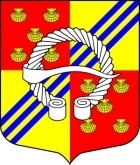 АДМИНИСТРАЦИЯМУНИЦИПАЛЬНОГО ОБРАЗОВАНИЯБЕГУНИЦКОЕ СЕЛЬСКОЕ ПОСЕЛЕНИЕВОЛОСОВСКОГО МУНИЦИПАЛЬНОГО РАЙОНАЛЕНИНГРАДСКОЙ ОБЛАСТИПОСТАНОВЛЕНИЕ    от  30 апреля 2021 г.                                                                                        № 105д. БегуницыО представлении годового  отчета об исполнении  бюджета муниципального образования Бегуницкое сельское поселение  Волосовского муниципального района Ленинградской области за 2020 год в совет депутатов.В соответствии с пунктом 5 статьи 264.5 Бюджетного кодекса Российской Федерации, Положением о бюджетном процессе в муниципальном образовании Бегуницкое сельское поселение Волосовского муниципального района Ленинградской области, утвержденное решением совета депутатов от 21.10.2019 г. №6, Порядком представления, рассмотрения и утверждения годового отчета   администрация муниципального образования Бегуницкое сельское поселение Волосовского муниципального района Ленинградской области, утвержденный решением совета депутатов от 28.08.2020 г. №76 ПОСТАНОВЛЯЕТ:Утвердить годовой отчет об исполнении бюджета муниципального образования Бегуницкое сельское поселение Волосовского муниципального района Ленинградской области за 2020 год.Представить годовой отчет  об исполнении бюджета муниципального образования Бегуницкое сельское поселение Волосовского муниципального района Ленинградской области за 2020 год  в совет депутатов для его последующего рассмотрения и утвержденияНастоящее постановление вступает в силу после опубликования (обнародования) на официальном сайте администрации в сети «Интернет» по адресу http://begunici.ruКонтроль исполнения постановления оставляю за собой.Глава  администрации  МОБегуницкое  сельское поселение                                              А.И. МинюкОб установлении норматива стоимости одного квадратного метра общей площади жилья на 2 квартал 2021 г. на территории Бегуницкого  сельского поселения Волосовского муниципального района Ленинградской области«Об утверждении расчета общей потребности в объектах гражданской обороны на укрытие населения Бегуницкого сельского поселения Волосовского муниципального района Ленинградской области»№п/пМероприятияВ пункте(ах) постоянной дислокации,количество защитных сооружений /количество укрываемых1.Подлежит укрытию:население, человек 81552.Имеется защитных сооружений всего,Из них: 122.1убежищ (противорадиационных укрытий), отвечающих нормам инженерно-технических мероприятий гражданской обороны 02.2убежищ (противорадиационных укрытий), не отвечающих нормам инженерно-технических мероприятий гражданской обороны 02.3подвалов и других заглубленных помещений 12 ( общая вместимость 5476 чел. )2.4всего укрывается и % укрытия8155 / 100%3.Планируется строительство: 04.Итого будет укрываться, человек 8155 / 100%Nп/пНаименование
предприятия,
организации,
ведомственная
принадлежностьПолный
адрес места
расположе-
ния ЗС ГО с
указанием
строения,
подъездаИнвен-
тарный
номер
ЗС ГОТип,
класс
ЗС ГОВмести-
мость,
чел.Соотве-
тствие
нормам
ИТМ ГОПлощадь, м2Площадь, м2Год
ввода в
эксплу-
атациюНаличие
III
режима
венти-
ляцииНаличие
ДЭС
(марка,
мощ-
ность)Харак-
тер
исполь-
зования
в
мирное
времяДата и
вид
прове-
дения
послед-
него ТО и
ремонтаГотов-
ность к
приему
укрывае-
мыхПриме-
чаниеNп/пНаименование
предприятия,
организации,
ведомственная
принадлежностьПолный
адрес места
расположе-
ния ЗС ГО с
указанием
строения,
подъездаИнвен-
тарный
номер
ЗС ГОТип,
класс
ЗС ГОВмести-
мость,
чел.Соотве-
тствие
нормам
ИТМ ГООбщаяОсновных
помещенийГод
ввода в
эксплу-
атациюНаличие
III
режима
венти-
ляцииНаличие
ДЭС
(марка,
мощ-
ность)Харак-
тер
исполь-
зования
в
мирное
времяДата и
вид
прове-
дения
послед-
него ТО и
ремонтаГотов-
ность к
приему
укрывае-
мыхПриме-
чание12345678910111213141516«28» апреля 2021 г.   № 102№ п/пДата приемаФ.И.О., адрес места жительства гражданинаКраткое содержание обращенияФ.И.О. и должность принимающего должностного лица (специалиста) Результат рассмотрения обращенияПримечание1234567123Количество проектов постановлений, прошедших экспертизуВыявленные коррупциогенные факторы <1>, их количествоИнформация об устранении коррупциогенных факторовДополнительная информация <2>N п/пНаименование постановления, прошедшего экспертизу, дата издания и номерДата подготовки экспертного заключенияВыявленные коррупциогенные факторы <1>Информация об устранении коррупциогенных факторовN п/пНаименование проекта постановления, размещенного для проведения независимой антикоррупционной экспертизыРеквизиты поступившего заключения (дата, номер, кем составлено) <4>Выявленные независимым экспертом коррупциогенные факторы <1>Информация о результатах рассмотрения заключения, в том числе о направлении ответа эксперту <5>N п/пНаименование постановления, подвергшегося независимой антикоррупционной экспертизе, дата издания и номерРеквизиты поступившего заключения (дата, номер, кем составлено) <4>Выявленные независимым экспертом коррупциогенные факторы <1>Информация о результатах рассмотрения заключения, в том числе о направлении ответа эксперту <5>